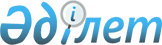 Об установлении минимального размера земельных участков сельскохозяйственного назначения, предоставляемых в собственность или землепользование.Постановление Мангистауского областного акимата от 25.03.2010 года № 97, решение Мангистауского областного маслихата от 24.04.2010 года № 24/248. Зарегистрировано Департаментом юстиции Мангистауской области от 02.06.2010 года за № 2071.

      В соответствии с пунктом 5 статьи 50 Земельного кодекса Республики Казахстан акимат области ПОСТАНОВИЛ и областной маслихат РЕШИЛ:



      1. Установить на территории Мангистауской области минимальные размеры земельных участков сельскохозяйственного назначения, предоставляемых в собственность или землепользование, согласно приложению к настоящему постановлению и решению.



      2. Настоящее постановление и решение вводятся в действие по истечении десяти календарных дней после дня их первого официального опубликования.      Аким области                            К. Кушербаев      Председатель сессии                     А. Едилхан      Секретарь

      областного маслихата                    Б. Чельпеков

Приложение

к постановлению акимата области

от 25 марта 2010 года № 97 и

решению областного маслихата

от 27 апреля 2010 года № 24/278
					© 2012. РГП на ПХВ «Институт законодательства и правовой информации Республики Казахстан» Министерства юстиции Республики Казахстан
				№
Наименование городов и районов
Минимальный размер земельного участка (га)
1город Актау22город Жанаозен53Бейнеуский район104Каракиянский район105Мангистауский район106Мунайлинский район57Тупкараганский район10